LSB-MitgliedsnummerName des Vereins
     Reg.-Nr.:(wird vom KSB eingetragen, bitte beim Schriftverkehr angeben)1.Die Förderung wird beantragt für folgende Baumaßnahme des Vereins:
     Die Förderung wird beantragt für folgende Baumaßnahme des Vereins:
     Die Förderung wird beantragt für folgende Baumaßnahme des Vereins:
     Die Förderung wird beantragt für folgende Baumaßnahme des Vereins:
     Die Förderung wird beantragt für folgende Baumaßnahme des Vereins:
     Die Förderung wird beantragt für folgende Baumaßnahme des Vereins:
     Die Förderung wird beantragt für folgende Baumaßnahme des Vereins:
     Die Förderung wird beantragt für folgende Baumaßnahme des Vereins:
     Die Förderung wird beantragt für folgende Baumaßnahme des Vereins:
     Die Förderung wird beantragt für folgende Baumaßnahme des Vereins:
     Die Förderung wird beantragt für folgende Baumaßnahme des Vereins:
     Die Förderung wird beantragt für folgende Baumaßnahme des Vereins:
     Die Förderung wird beantragt für folgende Baumaßnahme des Vereins:
     Die Förderung wird beantragt für folgende Baumaßnahme des Vereins:
     Die Förderung wird beantragt für folgende Baumaßnahme des Vereins:
     Die Förderung wird beantragt für folgende Baumaßnahme des Vereins:
     2.Name/Anschrift/Telefon des/der Vorsitzenden oder der vom Vorstand autorisierten Kontaktperson:
     Name/Anschrift/Telefon des/der Vorsitzenden oder der vom Vorstand autorisierten Kontaktperson:
     Name/Anschrift/Telefon des/der Vorsitzenden oder der vom Vorstand autorisierten Kontaktperson:
     Name/Anschrift/Telefon des/der Vorsitzenden oder der vom Vorstand autorisierten Kontaktperson:
     Name/Anschrift/Telefon des/der Vorsitzenden oder der vom Vorstand autorisierten Kontaktperson:
     Name/Anschrift/Telefon des/der Vorsitzenden oder der vom Vorstand autorisierten Kontaktperson:
     Name/Anschrift/Telefon des/der Vorsitzenden oder der vom Vorstand autorisierten Kontaktperson:
     Name/Anschrift/Telefon des/der Vorsitzenden oder der vom Vorstand autorisierten Kontaktperson:
     Name/Anschrift/Telefon des/der Vorsitzenden oder der vom Vorstand autorisierten Kontaktperson:
     Name/Anschrift/Telefon des/der Vorsitzenden oder der vom Vorstand autorisierten Kontaktperson:
     Name/Anschrift/Telefon des/der Vorsitzenden oder der vom Vorstand autorisierten Kontaktperson:
     Name/Anschrift/Telefon des/der Vorsitzenden oder der vom Vorstand autorisierten Kontaktperson:
     Name/Anschrift/Telefon des/der Vorsitzenden oder der vom Vorstand autorisierten Kontaktperson:
     Name/Anschrift/Telefon des/der Vorsitzenden oder der vom Vorstand autorisierten Kontaktperson:
     Name/Anschrift/Telefon des/der Vorsitzenden oder der vom Vorstand autorisierten Kontaktperson:
     Name/Anschrift/Telefon des/der Vorsitzenden oder der vom Vorstand autorisierten Kontaktperson:
     3.Der Antrag bezieht sich auf das Flurstück/Grundstück:
     Der Antrag bezieht sich auf das Flurstück/Grundstück:
     Der Antrag bezieht sich auf das Flurstück/Grundstück:
     Der Antrag bezieht sich auf das Flurstück/Grundstück:
     Der Antrag bezieht sich auf das Flurstück/Grundstück:
     Der Antrag bezieht sich auf das Flurstück/Grundstück:
     Der Antrag bezieht sich auf das Flurstück/Grundstück:
     Der Antrag bezieht sich auf das Flurstück/Grundstück:
     Der Antrag bezieht sich auf das Flurstück/Grundstück:
     Der Antrag bezieht sich auf das Flurstück/Grundstück:
     Der Antrag bezieht sich auf das Flurstück/Grundstück:
     Der Antrag bezieht sich auf das Flurstück/Grundstück:
     Der Antrag bezieht sich auf das Flurstück/Grundstück:
     Der Antrag bezieht sich auf das Flurstück/Grundstück:
     Der Antrag bezieht sich auf das Flurstück/Grundstück:
     Der Antrag bezieht sich auf das Flurstück/Grundstück:
     Adresse Flurstück/Grundstück:Adresse Flurstück/Grundstück:Adresse Flurstück/Grundstück:Adresse Flurstück/Grundstück:Adresse Flurstück/Grundstück:Adresse Flurstück/Grundstück:Adresse Flurstück/Grundstück:Adresse Flurstück/Grundstück:Adresse Flurstück/Grundstück:Adresse Flurstück/Grundstück:Adresse Flurstück/Grundstück:Adresse Flurstück/Grundstück:Adresse Flurstück/Grundstück:Adresse Flurstück/Grundstück:Adresse Flurstück/Grundstück:Adresse Flurstück/Grundstück:der Verein ist Eigentümerder Verein ist Eigentümerder Verein ist Eigentümerder Verein ist Eigentümerder Verein ist Eigentümer ja	 nein ja	 nein ja	 nein ja	 neinSportart:Sportart:der Verein ist Erbbauberechtigterder Verein ist Erbbauberechtigterder Verein ist Erbbauberechtigterder Verein ist Erbbauberechtigterder Verein ist Erbbauberechtigter ja	 nein ja	 nein ja	 nein ja	 neinder Verein ist Nutzungsberechtigterder Verein ist Nutzungsberechtigterder Verein ist Nutzungsberechtigterder Verein ist Nutzungsberechtigterder Verein ist Nutzungsberechtigter ja	 nein ja	 nein ja	 nein ja	 neinVertrag vom:Vertrag vom:Vertragsende:Vertragsende:Kündigungsfrist:Kündigungsfrist:4.FinanzierungsplanFinanzierungsplanFinanzierungsplanFinanzierungsplanFinanzierungsplanFinanzierungsplanFinanzierungsplanFinanzierungsplanFinanzierungsplanFinanzierungsplanFinanzierungsplanFinanzierungsplanFinanzierungsplanFinanzierungsplanFinanzierungsplanFinanzierungsplanGesamtsumme der BaumaßnahmeGesamtsumme der BaumaßnahmeGesamtsumme der BaumaßnahmeGesamtsumme der BaumaßnahmeGesamtsumme der BaumaßnahmeGesamtsumme der BaumaßnahmeEUREUREURsonstige Zuschüsse/öffentliche Mittelsonstige Zuschüsse/öffentliche Mittelsonstige Zuschüsse/öffentliche Mittelsonstige Zuschüsse/öffentliche Mittelsonstige Zuschüsse/öffentliche Mittelsonstige Zuschüsse/öffentliche MittelEUREUREURbeantragte Fördersumme - gesamtbeantragte Fördersumme - gesamtbeantragte Fördersumme - gesamtbeantragte Fördersumme - gesamtbeantragte Fördersumme - gesamtbeantragte Fördersumme - gesamtEUREUREUR5.Begründung des Antrages (der sachliche Bericht erspart u. U. Ihnen und uns etwaige Rückfragen):
     Begründung des Antrages (der sachliche Bericht erspart u. U. Ihnen und uns etwaige Rückfragen):
     Begründung des Antrages (der sachliche Bericht erspart u. U. Ihnen und uns etwaige Rückfragen):
     Begründung des Antrages (der sachliche Bericht erspart u. U. Ihnen und uns etwaige Rückfragen):
     Begründung des Antrages (der sachliche Bericht erspart u. U. Ihnen und uns etwaige Rückfragen):
     Begründung des Antrages (der sachliche Bericht erspart u. U. Ihnen und uns etwaige Rückfragen):
     Begründung des Antrages (der sachliche Bericht erspart u. U. Ihnen und uns etwaige Rückfragen):
     Begründung des Antrages (der sachliche Bericht erspart u. U. Ihnen und uns etwaige Rückfragen):
     Begründung des Antrages (der sachliche Bericht erspart u. U. Ihnen und uns etwaige Rückfragen):
     Begründung des Antrages (der sachliche Bericht erspart u. U. Ihnen und uns etwaige Rückfragen):
     Begründung des Antrages (der sachliche Bericht erspart u. U. Ihnen und uns etwaige Rückfragen):
     Begründung des Antrages (der sachliche Bericht erspart u. U. Ihnen und uns etwaige Rückfragen):
     Begründung des Antrages (der sachliche Bericht erspart u. U. Ihnen und uns etwaige Rückfragen):
     Begründung des Antrages (der sachliche Bericht erspart u. U. Ihnen und uns etwaige Rückfragen):
     Begründung des Antrages (der sachliche Bericht erspart u. U. Ihnen und uns etwaige Rückfragen):
     Begründung des Antrages (der sachliche Bericht erspart u. U. Ihnen und uns etwaige Rückfragen):
     Ort:Ort:Ort:Ort:Datum:Datum:Datum:Datum:Datum:rechtsverbindliche Unterschrift(en):rechtsverbindliche Unterschrift(en):rechtsverbindliche Unterschrift(en):rechtsverbindliche Unterschrift(en):rechtsverbindliche Unterschrift(en):rechtsverbindliche Unterschrift(en):rechtsverbindliche Unterschrift(en):rechtsverbindliche Unterschrift(en):Sichtvermerk KSB / Sichtvermerk KSB / Verein ist förderwürdigVerein ist förderwürdigVerein ist förderwürdigVerein ist förderwürdigZahl Gesamtvoranträge / Rangfolgez.B. 5 / 2 (5 Gesamt / 2. Platz)Unterschrift / Stempeljajaneinnein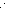 